2024 Calendar2024 Calendar2024 Calendar2024 Calendar2024 Calendar2024 Calendar2024 Calendar2024 Calendar2024 Calendar2024 Calendar2024 Calendar2024 Calendar2024 Calendar2024 Calendar2024 Calendar2024 Calendar2024 Calendar2024 Calendar2024 Calendar2024 Calendar2024 Calendar2024 Calendar2024 Calendar2024 Calendar2024 CalendarEcuadorEcuadorJANUARYJANUARYJANUARYJANUARYJANUARYJANUARYJANUARYFEBRUARYFEBRUARYFEBRUARYFEBRUARYFEBRUARYFEBRUARYFEBRUARYFEBRUARYMARCHMARCHMARCHMARCHMARCHMARCHMARCH2024 Holidays for EcuadorMoTuWeThFrSaSuMoTuWeThFrSaSuMoMoTuWeThFrSaSuJan 1	New Year’s DayFeb 12	CarnivalFeb 13	Shrove TuesdayMar 28	Maundy ThursdayMar 29	Good FridayMar 31	Easter SundayMay 1	Labour DayMay 24	The Battle of PichinchaJul 24	The Birthday of Simón BolívarAug 10	Declaration of Independence of QuitoSep 10	Independence of GuayaquilOct 31	Flag DayNov 2	All Souls’ DayNov 3	Independence of CuencaDec 25	Christmas DayDec 31	New Year’s Eve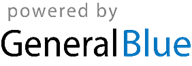 12345671234123Jan 1	New Year’s DayFeb 12	CarnivalFeb 13	Shrove TuesdayMar 28	Maundy ThursdayMar 29	Good FridayMar 31	Easter SundayMay 1	Labour DayMay 24	The Battle of PichinchaJul 24	The Birthday of Simón BolívarAug 10	Declaration of Independence of QuitoSep 10	Independence of GuayaquilOct 31	Flag DayNov 2	All Souls’ DayNov 3	Independence of CuencaDec 25	Christmas DayDec 31	New Year’s Eve891011121314567891011445678910Jan 1	New Year’s DayFeb 12	CarnivalFeb 13	Shrove TuesdayMar 28	Maundy ThursdayMar 29	Good FridayMar 31	Easter SundayMay 1	Labour DayMay 24	The Battle of PichinchaJul 24	The Birthday of Simón BolívarAug 10	Declaration of Independence of QuitoSep 10	Independence of GuayaquilOct 31	Flag DayNov 2	All Souls’ DayNov 3	Independence of CuencaDec 25	Christmas DayDec 31	New Year’s Eve15161718192021121314151617181111121314151617Jan 1	New Year’s DayFeb 12	CarnivalFeb 13	Shrove TuesdayMar 28	Maundy ThursdayMar 29	Good FridayMar 31	Easter SundayMay 1	Labour DayMay 24	The Battle of PichinchaJul 24	The Birthday of Simón BolívarAug 10	Declaration of Independence of QuitoSep 10	Independence of GuayaquilOct 31	Flag DayNov 2	All Souls’ DayNov 3	Independence of CuencaDec 25	Christmas DayDec 31	New Year’s Eve22232425262728192021222324251818192021222324Jan 1	New Year’s DayFeb 12	CarnivalFeb 13	Shrove TuesdayMar 28	Maundy ThursdayMar 29	Good FridayMar 31	Easter SundayMay 1	Labour DayMay 24	The Battle of PichinchaJul 24	The Birthday of Simón BolívarAug 10	Declaration of Independence of QuitoSep 10	Independence of GuayaquilOct 31	Flag DayNov 2	All Souls’ DayNov 3	Independence of CuencaDec 25	Christmas DayDec 31	New Year’s Eve293031262728292525262728293031Jan 1	New Year’s DayFeb 12	CarnivalFeb 13	Shrove TuesdayMar 28	Maundy ThursdayMar 29	Good FridayMar 31	Easter SundayMay 1	Labour DayMay 24	The Battle of PichinchaJul 24	The Birthday of Simón BolívarAug 10	Declaration of Independence of QuitoSep 10	Independence of GuayaquilOct 31	Flag DayNov 2	All Souls’ DayNov 3	Independence of CuencaDec 25	Christmas DayDec 31	New Year’s EveJan 1	New Year’s DayFeb 12	CarnivalFeb 13	Shrove TuesdayMar 28	Maundy ThursdayMar 29	Good FridayMar 31	Easter SundayMay 1	Labour DayMay 24	The Battle of PichinchaJul 24	The Birthday of Simón BolívarAug 10	Declaration of Independence of QuitoSep 10	Independence of GuayaquilOct 31	Flag DayNov 2	All Souls’ DayNov 3	Independence of CuencaDec 25	Christmas DayDec 31	New Year’s EveAPRILAPRILAPRILAPRILAPRILAPRILAPRILMAYMAYMAYMAYMAYMAYMAYMAYJUNEJUNEJUNEJUNEJUNEJUNEJUNEJan 1	New Year’s DayFeb 12	CarnivalFeb 13	Shrove TuesdayMar 28	Maundy ThursdayMar 29	Good FridayMar 31	Easter SundayMay 1	Labour DayMay 24	The Battle of PichinchaJul 24	The Birthday of Simón BolívarAug 10	Declaration of Independence of QuitoSep 10	Independence of GuayaquilOct 31	Flag DayNov 2	All Souls’ DayNov 3	Independence of CuencaDec 25	Christmas DayDec 31	New Year’s EveMoTuWeThFrSaSuMoTuWeThFrSaSuMoMoTuWeThFrSaSuJan 1	New Year’s DayFeb 12	CarnivalFeb 13	Shrove TuesdayMar 28	Maundy ThursdayMar 29	Good FridayMar 31	Easter SundayMay 1	Labour DayMay 24	The Battle of PichinchaJul 24	The Birthday of Simón BolívarAug 10	Declaration of Independence of QuitoSep 10	Independence of GuayaquilOct 31	Flag DayNov 2	All Souls’ DayNov 3	Independence of CuencaDec 25	Christmas DayDec 31	New Year’s Eve12345671234512Jan 1	New Year’s DayFeb 12	CarnivalFeb 13	Shrove TuesdayMar 28	Maundy ThursdayMar 29	Good FridayMar 31	Easter SundayMay 1	Labour DayMay 24	The Battle of PichinchaJul 24	The Birthday of Simón BolívarAug 10	Declaration of Independence of QuitoSep 10	Independence of GuayaquilOct 31	Flag DayNov 2	All Souls’ DayNov 3	Independence of CuencaDec 25	Christmas DayDec 31	New Year’s Eve891011121314678910111233456789Jan 1	New Year’s DayFeb 12	CarnivalFeb 13	Shrove TuesdayMar 28	Maundy ThursdayMar 29	Good FridayMar 31	Easter SundayMay 1	Labour DayMay 24	The Battle of PichinchaJul 24	The Birthday of Simón BolívarAug 10	Declaration of Independence of QuitoSep 10	Independence of GuayaquilOct 31	Flag DayNov 2	All Souls’ DayNov 3	Independence of CuencaDec 25	Christmas DayDec 31	New Year’s Eve15161718192021131415161718191010111213141516Jan 1	New Year’s DayFeb 12	CarnivalFeb 13	Shrove TuesdayMar 28	Maundy ThursdayMar 29	Good FridayMar 31	Easter SundayMay 1	Labour DayMay 24	The Battle of PichinchaJul 24	The Birthday of Simón BolívarAug 10	Declaration of Independence of QuitoSep 10	Independence of GuayaquilOct 31	Flag DayNov 2	All Souls’ DayNov 3	Independence of CuencaDec 25	Christmas DayDec 31	New Year’s Eve22232425262728202122232425261717181920212223Jan 1	New Year’s DayFeb 12	CarnivalFeb 13	Shrove TuesdayMar 28	Maundy ThursdayMar 29	Good FridayMar 31	Easter SundayMay 1	Labour DayMay 24	The Battle of PichinchaJul 24	The Birthday of Simón BolívarAug 10	Declaration of Independence of QuitoSep 10	Independence of GuayaquilOct 31	Flag DayNov 2	All Souls’ DayNov 3	Independence of CuencaDec 25	Christmas DayDec 31	New Year’s Eve293027282930312424252627282930Jan 1	New Year’s DayFeb 12	CarnivalFeb 13	Shrove TuesdayMar 28	Maundy ThursdayMar 29	Good FridayMar 31	Easter SundayMay 1	Labour DayMay 24	The Battle of PichinchaJul 24	The Birthday of Simón BolívarAug 10	Declaration of Independence of QuitoSep 10	Independence of GuayaquilOct 31	Flag DayNov 2	All Souls’ DayNov 3	Independence of CuencaDec 25	Christmas DayDec 31	New Year’s EveJan 1	New Year’s DayFeb 12	CarnivalFeb 13	Shrove TuesdayMar 28	Maundy ThursdayMar 29	Good FridayMar 31	Easter SundayMay 1	Labour DayMay 24	The Battle of PichinchaJul 24	The Birthday of Simón BolívarAug 10	Declaration of Independence of QuitoSep 10	Independence of GuayaquilOct 31	Flag DayNov 2	All Souls’ DayNov 3	Independence of CuencaDec 25	Christmas DayDec 31	New Year’s EveJULYJULYJULYJULYJULYJULYJULYAUGUSTAUGUSTAUGUSTAUGUSTAUGUSTAUGUSTAUGUSTAUGUSTSEPTEMBERSEPTEMBERSEPTEMBERSEPTEMBERSEPTEMBERSEPTEMBERSEPTEMBERJan 1	New Year’s DayFeb 12	CarnivalFeb 13	Shrove TuesdayMar 28	Maundy ThursdayMar 29	Good FridayMar 31	Easter SundayMay 1	Labour DayMay 24	The Battle of PichinchaJul 24	The Birthday of Simón BolívarAug 10	Declaration of Independence of QuitoSep 10	Independence of GuayaquilOct 31	Flag DayNov 2	All Souls’ DayNov 3	Independence of CuencaDec 25	Christmas DayDec 31	New Year’s EveMoTuWeThFrSaSuMoTuWeThFrSaSuMoMoTuWeThFrSaSuJan 1	New Year’s DayFeb 12	CarnivalFeb 13	Shrove TuesdayMar 28	Maundy ThursdayMar 29	Good FridayMar 31	Easter SundayMay 1	Labour DayMay 24	The Battle of PichinchaJul 24	The Birthday of Simón BolívarAug 10	Declaration of Independence of QuitoSep 10	Independence of GuayaquilOct 31	Flag DayNov 2	All Souls’ DayNov 3	Independence of CuencaDec 25	Christmas DayDec 31	New Year’s Eve123456712341Jan 1	New Year’s DayFeb 12	CarnivalFeb 13	Shrove TuesdayMar 28	Maundy ThursdayMar 29	Good FridayMar 31	Easter SundayMay 1	Labour DayMay 24	The Battle of PichinchaJul 24	The Birthday of Simón BolívarAug 10	Declaration of Independence of QuitoSep 10	Independence of GuayaquilOct 31	Flag DayNov 2	All Souls’ DayNov 3	Independence of CuencaDec 25	Christmas DayDec 31	New Year’s Eve89101112131456789101122345678Jan 1	New Year’s DayFeb 12	CarnivalFeb 13	Shrove TuesdayMar 28	Maundy ThursdayMar 29	Good FridayMar 31	Easter SundayMay 1	Labour DayMay 24	The Battle of PichinchaJul 24	The Birthday of Simón BolívarAug 10	Declaration of Independence of QuitoSep 10	Independence of GuayaquilOct 31	Flag DayNov 2	All Souls’ DayNov 3	Independence of CuencaDec 25	Christmas DayDec 31	New Year’s Eve151617181920211213141516171899101112131415Jan 1	New Year’s DayFeb 12	CarnivalFeb 13	Shrove TuesdayMar 28	Maundy ThursdayMar 29	Good FridayMar 31	Easter SundayMay 1	Labour DayMay 24	The Battle of PichinchaJul 24	The Birthday of Simón BolívarAug 10	Declaration of Independence of QuitoSep 10	Independence of GuayaquilOct 31	Flag DayNov 2	All Souls’ DayNov 3	Independence of CuencaDec 25	Christmas DayDec 31	New Year’s Eve22232425262728192021222324251616171819202122Jan 1	New Year’s DayFeb 12	CarnivalFeb 13	Shrove TuesdayMar 28	Maundy ThursdayMar 29	Good FridayMar 31	Easter SundayMay 1	Labour DayMay 24	The Battle of PichinchaJul 24	The Birthday of Simón BolívarAug 10	Declaration of Independence of QuitoSep 10	Independence of GuayaquilOct 31	Flag DayNov 2	All Souls’ DayNov 3	Independence of CuencaDec 25	Christmas DayDec 31	New Year’s Eve2930312627282930312323242526272829Jan 1	New Year’s DayFeb 12	CarnivalFeb 13	Shrove TuesdayMar 28	Maundy ThursdayMar 29	Good FridayMar 31	Easter SundayMay 1	Labour DayMay 24	The Battle of PichinchaJul 24	The Birthday of Simón BolívarAug 10	Declaration of Independence of QuitoSep 10	Independence of GuayaquilOct 31	Flag DayNov 2	All Souls’ DayNov 3	Independence of CuencaDec 25	Christmas DayDec 31	New Year’s Eve3030Jan 1	New Year’s DayFeb 12	CarnivalFeb 13	Shrove TuesdayMar 28	Maundy ThursdayMar 29	Good FridayMar 31	Easter SundayMay 1	Labour DayMay 24	The Battle of PichinchaJul 24	The Birthday of Simón BolívarAug 10	Declaration of Independence of QuitoSep 10	Independence of GuayaquilOct 31	Flag DayNov 2	All Souls’ DayNov 3	Independence of CuencaDec 25	Christmas DayDec 31	New Year’s EveOCTOBEROCTOBEROCTOBEROCTOBEROCTOBEROCTOBEROCTOBERNOVEMBERNOVEMBERNOVEMBERNOVEMBERNOVEMBERNOVEMBERNOVEMBERDECEMBERDECEMBERDECEMBERDECEMBERDECEMBERDECEMBERDECEMBERDECEMBERJan 1	New Year’s DayFeb 12	CarnivalFeb 13	Shrove TuesdayMar 28	Maundy ThursdayMar 29	Good FridayMar 31	Easter SundayMay 1	Labour DayMay 24	The Battle of PichinchaJul 24	The Birthday of Simón BolívarAug 10	Declaration of Independence of QuitoSep 10	Independence of GuayaquilOct 31	Flag DayNov 2	All Souls’ DayNov 3	Independence of CuencaDec 25	Christmas DayDec 31	New Year’s EveMoTuWeThFrSaSuMoTuWeThFrSaSuMoMoTuWeThFrSaSuJan 1	New Year’s DayFeb 12	CarnivalFeb 13	Shrove TuesdayMar 28	Maundy ThursdayMar 29	Good FridayMar 31	Easter SundayMay 1	Labour DayMay 24	The Battle of PichinchaJul 24	The Birthday of Simón BolívarAug 10	Declaration of Independence of QuitoSep 10	Independence of GuayaquilOct 31	Flag DayNov 2	All Souls’ DayNov 3	Independence of CuencaDec 25	Christmas DayDec 31	New Year’s Eve1234561231Jan 1	New Year’s DayFeb 12	CarnivalFeb 13	Shrove TuesdayMar 28	Maundy ThursdayMar 29	Good FridayMar 31	Easter SundayMay 1	Labour DayMay 24	The Battle of PichinchaJul 24	The Birthday of Simón BolívarAug 10	Declaration of Independence of QuitoSep 10	Independence of GuayaquilOct 31	Flag DayNov 2	All Souls’ DayNov 3	Independence of CuencaDec 25	Christmas DayDec 31	New Year’s Eve789101112134567891022345678Jan 1	New Year’s DayFeb 12	CarnivalFeb 13	Shrove TuesdayMar 28	Maundy ThursdayMar 29	Good FridayMar 31	Easter SundayMay 1	Labour DayMay 24	The Battle of PichinchaJul 24	The Birthday of Simón BolívarAug 10	Declaration of Independence of QuitoSep 10	Independence of GuayaquilOct 31	Flag DayNov 2	All Souls’ DayNov 3	Independence of CuencaDec 25	Christmas DayDec 31	New Year’s Eve141516171819201112131415161799101112131415Jan 1	New Year’s DayFeb 12	CarnivalFeb 13	Shrove TuesdayMar 28	Maundy ThursdayMar 29	Good FridayMar 31	Easter SundayMay 1	Labour DayMay 24	The Battle of PichinchaJul 24	The Birthday of Simón BolívarAug 10	Declaration of Independence of QuitoSep 10	Independence of GuayaquilOct 31	Flag DayNov 2	All Souls’ DayNov 3	Independence of CuencaDec 25	Christmas DayDec 31	New Year’s Eve21222324252627181920212223241616171819202122Jan 1	New Year’s DayFeb 12	CarnivalFeb 13	Shrove TuesdayMar 28	Maundy ThursdayMar 29	Good FridayMar 31	Easter SundayMay 1	Labour DayMay 24	The Battle of PichinchaJul 24	The Birthday of Simón BolívarAug 10	Declaration of Independence of QuitoSep 10	Independence of GuayaquilOct 31	Flag DayNov 2	All Souls’ DayNov 3	Independence of CuencaDec 25	Christmas DayDec 31	New Year’s Eve282930312526272829302323242526272829Jan 1	New Year’s DayFeb 12	CarnivalFeb 13	Shrove TuesdayMar 28	Maundy ThursdayMar 29	Good FridayMar 31	Easter SundayMay 1	Labour DayMay 24	The Battle of PichinchaJul 24	The Birthday of Simón BolívarAug 10	Declaration of Independence of QuitoSep 10	Independence of GuayaquilOct 31	Flag DayNov 2	All Souls’ DayNov 3	Independence of CuencaDec 25	Christmas DayDec 31	New Year’s Eve303031Jan 1	New Year’s DayFeb 12	CarnivalFeb 13	Shrove TuesdayMar 28	Maundy ThursdayMar 29	Good FridayMar 31	Easter SundayMay 1	Labour DayMay 24	The Battle of PichinchaJul 24	The Birthday of Simón BolívarAug 10	Declaration of Independence of QuitoSep 10	Independence of GuayaquilOct 31	Flag DayNov 2	All Souls’ DayNov 3	Independence of CuencaDec 25	Christmas DayDec 31	New Year’s Eve